Notulen medezeggenschapsraad 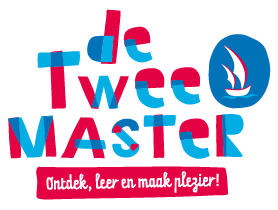 Dinsdag 23 november 2021    19:30 uur (vergaderruimte obs de Tweemaster)Personeelsgeleding aanwezig : Sandy, Inger, NelaOudergeleding aanwezig : Lara, Kevin, Lianne Namens bestuur aanwezig : Joep1Opening/vaststellen agendaNotulen laatste vergadering:Inger vraagt of er nog gesproken is over de traktatierichtlijnen, zoals in de notulen vermeld staat (rondvraag). Dit is nog niet gecommuniceerd. Er zijn geen echte richtlijnen op de richtlijn m.b.t. Coronamaatregelen na (verpakte traktatie). Wellicht kan er wel doorgegeven worden dat de leerlingen 1 stukje/ ding opeten van de traktatie. In een algemene mail zal Joep ook een stukje schrijven over traktaties met “denkt u aan…”.Notulen zijn goedgekeurd.19:302Binnengekomen stukkenKinderraad De notulen zijn bekeken. Joep geeft aan dat dit een leuk initiatief is, wat mooi zou zijn als dat erin gehouden wordt.3Mededelingen GMR/OR/ EventmanagerOudergeleding GMREr is een oproep gedaan vanuit de GMR voor plaatsnemen in de GMR door een ouder. Dit hoeft geen MR ouder te zijn. De vraag ligt ook bij andere scholen. Misschien een oproep aan ouders doen in een mail?Er zijn geen punten vanuit de GMR.SinterklaasHet crisisteam heeft een spoedberaad gehad over Sinterklaas en Kerst. Sinterklaas kan doorgaan maar zonder externen en geen intocht op het plein. Sinterklaas verplaatst zich langs de klassen, zodat leerlingen zich niet hoeven te verplaatsen. Er wordt niet gestrooid.KerstKerst gaat vooralsnog door. Er wordt nog gekeken hoe het brengen van eten geregeld moet worden. Mocht de school een week eerder dicht gaan, wat nu een onderwerp van gesprek is, dan kijkt school of er op 16 december toch een soort kerstdiner kan plaatsvinden.Mix en RuilMix en Ruil gaat voorlopig niet door in verband met het mengen van groepen (Corona). Het lezen van groep 3-8 is ook voorlopig gecanceld.4Mededelingen vanuit het bestuurPersoneel / vervangingCrisisteam /Corona afsprakenLara vraagt of de school voorbereid is op online lesgeven. Als het moet dan zal het gebeuren, maar het is niet gewenst.Sandy vraagt of er een standaard tekst kan komen voor op Parro die de leerkracht kan sturen voor als een leerling in de klas Corona heeft. Nu maakt elke leerkracht zijn eigen tekst. Maar voor de duidelijkheid en continuïteit handig als deze tekst bij iedereen hetzelfde is. Dit wordt beaamd.Joep geeft aan dat hij een eenduidig beleid wil qua huiswerk en het gebruik en uitlenen van devices.NPO geldenWe hebben een mail ontvangen met de uitsplitsing van het geld. De MR is niet voldoende op de hoogte gehouden van de keuzes en de inzet van het geld. Ook missen wij posten die eerder besproken waren om te bekostigen vanuit de NPO gelden, zoals bijvoorbeeld de 5e kleuterklas en de Vreedzame schoolJoep bespreekt met Marloes dat de MR nog een duidelijke uitleg moet krijgen over de verdeling en inzet van deze gelden. Eigenlijk had dit vooraf gemoeten, aangezien de MR goedkeuring moet geven. Dit is niet gebeurd. De uitsplitsing van de gelden roept veel vragen op, vooral met betrekking tot het inzetten van personeel op deze gelden. MR is niet tevreden over de gang van zaken.Vanuit de personeelsgeleding wordt aangegeven dat het goed zou zijn als er twee mensen voor elke cursus aangemeld worden (schoolcoach + RT) Mocht een collega weggaan dan behoud je de expertise in de school.VerbouwingDe verbouwing gaat plaatsvinden voor de zomervakantie. Wat gaat er o.a. gebeuren? Houten puien worden kunststof, enkelglas wordt vervangen door dubbelglas, LED verlichting, eventueel verbeteren van binnenklimaat, toiletunits worden aangepakt en er komt een likje verf waar nodig.AuditteamConcept verslag is af. Dit verslag geeft een onbevredigend gevoel. Joep laat dit ook nog aan het bestuur weten.Vooruitblik begroting 2022Het ziet er goed uit. Dit jaar wordt met een positief resultaat afgesloten. De GMR keurt de begroting goed. De MR krijgt/ ziet de begroting ter informatie.TeldatumVoorheen was de teldatum 1 oktober. Dit wordt 1 februari. 5Beleidsstukken:Er zijn geen beleidsstukkenNela vraagt of het jaarplan ooit nog is aangepast?Dit wordt nagevraagd. Een deel van het Veiligheidsplan is gecontroleerd. Mariska heeft met Sjaak een rondje door de school gelopen. Punten die Sjaak zelf kan aanpakken, voert Sjaak uit. De andere punten worden meegenomen in de grote verbouwing.6Bespreekpunten MRNieuwsbrief voor de ouders/ OuderparticipatieEen nieuwsbrief is nog steeds niet tot stand gekomen. Wat houdt de school tegen? Op de eerste MR vergadering met Marloes komt het op de agenda. Joep bespreekt het in de overdracht al met Marloes, zodat zij er al over na kan denken.Smoelenboek blijft nog steeds een wens van ouders, zodat zij weten wie welke leerkracht is.AVG-richtlijnen ( inschrijfformulier/screening logopedist)Lara geeft aan dat er op het inschrijfformulier vragen staan waarbij je je afvraagt of die vanuit AVG-oogpunt mogen. Het formulier moet een update krijgen. Sandy geeft door dat het formulier bekeken moet worden.Dit geldt ook voor het screeningsformulier van de logopedie bij de kleuters. Bij dit formulier is ook de toon waarop de vragen neergezet zijn niet vriendelijk en dwingend.Sandy geeft door aan de kleuterleerkrachten dat dit formulier bekeken moet wordenMR gelden Het geld moet op voor 1 januari. Oudergeleding gaat kijken wat ze kunnen doen voor de leerkrachten/ voor de klassen.Jaarplan MR en evaluatieKevin gaat het jaarplan schrijven. Verbouwing en ouderparticipatie zijn de belangrijke onderdelen.  Komt op de volgende vergadering terug.Jaarrekening ORGoed en fijn dat er een verslag is. Er is nu €9000 opgehaald (ongeveer 150 leerlingen) een aantal betalen niet of hebben gevraagd in termijnen te willen betalen, maar dit gecanceld. In januari komt er nog een herinnering. OR is zoekende naar wat te doen met de reserves.Tip: doe iets “luxer” waar het kan.Nela geeft aan dat er op de balans nog afscheidsmappen voor groep 8 vermeld staan, maar die zijn er niet meer. Nela bespreekt dit met Esther (OR). Er is eerder gesproken over mappen van groep 3-8. Wellicht een idee voor 2022 (vanaf januari). Dit moet eerst besproken worden met het team.Begroting MR De gelden van 2021 gaan we nog “opmaken”. Rooster van aftredenHet rooster van aftreden wordt besproken. Eerder is gekozen voor een keuze van 3 en bij sommigen 4 jaar, zodat niet een aantal mensen tegelijk de MR verlaten. Bij navraag in de vergadering is iedereen akkoord om toch een periode van 4 jaar vast te houden. Sandy kijkt na hoe de afspraken zijn als je al twee rondes deel hebt genomen in de MR (dus 8 jaar) of je dan na een aantal jaar weer in de MR mag plaatsnemen.7RondvraagInger vraagt of het een idee is om aan te geven bij ouders dat zij kleding/ schoenen op school kunnen inleveren voor ouders die het niet breed hebben. Dit vindt iedereen een goed idee. Joep stuurt een mail naar ouders. Kevin stuurt Joep een voorbeeldmailtje van zijn werk. De vraag is hoe je dit naar ouders overbrengt die het goed zoudenkunnen gebruiken. Het onderwerp kan heel gevoelig zijn.Inger geeft aan dat de data en de notulen niet kloppen op de website. De laatste paar notulen en vergaderingen staan er niet op vermeld. Dit is wel de bedoeling. De notulen worden naar Joep gestuurd met de vraag om te  “screenen” voor de website en worden vervolgens weer vanaf nu op de website geplaatst.8Sluiting21:45